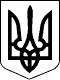 УКРАЇНАЖИТОМИРСЬКА ОБЛАСТЬНОВОГРАД-ВОЛИНСЬКА МІСЬКА РАДАМІСЬКИЙ ГОЛОВАРОЗПОРЯДЖЕННЯвід   18.10.2022    №278 (о)  Про  формат    навчання  в   закладах освіти, культури та  спорту Новоград-Волинської     міської територіальної  громади   		Керуючись пунктами 19, 20 частини четвертої статті 42 Закону України «Про місцеве самоврядування в Україні», Законом України «Про правовий режим воєнного стану», указами Президента України від 24.02.2022 № 64/2022 «Про введення воєнного стану в Україні», від 14.03.2022 № 133/2022 «Про продовження строку дії воєнного стану в Україні», від 18.04.2022 № 259/2022 «Про продовження строку дії воєнного стану в Україні», від 17.05.2022 № 341/2022 «Про продовження строку дії воєнного стану в Україні», від 12.09.2022 №573/2022 «Про продовження строку дії воєнного стану в Україні», розпорядження міського голови від 24.02.2022 № 47 (о) «Про запровадження воєнного стану на території Новоград-Волинської міської територіальної громади», у зв’язку зі збройною агресією російської федерації та масовими ракетними обстрілами по всій території України, що становить загрозу для життя і здоров’я дітей та працівників:         1. Управлінню освіти і науки міської ради (Ващук Т.В.), управлінню культури і туризму міської ради (Широкопояс О.Ю.), управлінню у справах сім’ї, молоді, фізичної культури та спорту міської ради (Чайковська Я.О.) рекомендувати керівникам закладів освіти, культури та спорту Новоград-Волинської міської територіальної громади:                   1.1. Перевести  освітній, культурно-освітній, навчально-тренувальний процеси з 19 жовтня 2022 року в дистанційний формат до покращення безпекової ситуації.1.2. Здійснювати дистанційне навчання за межами приміщення  закладів освіти, культури  та спорту.1.3. Провести роз’яснювальну роботу з батьками щодо реагування                      на сигнал «Повітряна тривога».1.4. Організувати цілодобове чергування в укриттях.2. Рекомендувати керівникам громадських організацій, які знаходяться                у закладах освіти,  культури та спорту, організувати діяльність у дистанційному форматі.3. Розпорядження від 14.10.2022 №274(о) «Про формат навчання в  закладах  освіти,  культури   та  спорту  Новоград – Волинської міської територіальної громади» визнати таким, що втратило чинність.         4. Контроль за виконанням цього розпорядження покласти на заступника міського голови Борис Н.П. В.о.міського голови                                                                  Оксана ГВОЗДЕНКО            